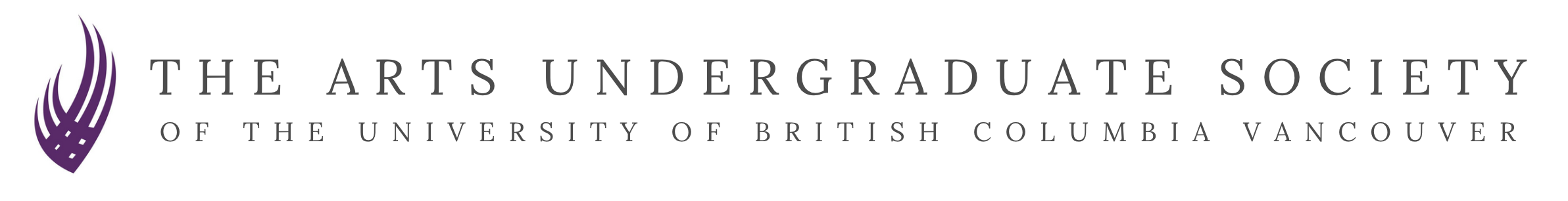 Arts Undergraduate Society Student Council AgendaDate and Time: September 24, 2019, 6:00 PMLocation: Michael Kingsmill Forum – NestA)  Speaker’s Business & Land AcknowledgementB)  Call to order and adoption of the agenda:The meeting was called to order at: 6:12MOVED: Kevin  	SECONDED: Rapa“BE IT RESOLVED THAT the agenda be adopted as presented.”C)  Minutes of the Previous Meeting:“BE IT RESOLVED THAT the Minutes of the meeting held on previous meeting date be accepted.”MOVED:  Yasmine     	SECONDED: TashaD) Membership: Introductions, New Members, Declaration of VacanciesYasmine - Art historyTasha - GeogHarsuman - Political science repRapa -Anthropology repYash - ASC chairNikita - Psychology repAnnie - Linguistics repRayan - IRSA repSarah - English repAstha - Sociology repKevin - Chief AMS repRyan - Cognitive systems repKate - CNERS proxyVivian - Clerk of councilMatthew -VisitorHannah -History repDanish - VisitorKana - VP AcademicNellie - VP InternalKat - PresidentNeal -SpeakerPeter - VP AdminMichelle - VP EngagementAli - VP FinanceCassandra - VP student lifeE)  Presentations (max. 10 mins each)MOVED: Name            SECONDED: NameF)  Committee Reports (max. 5 minutes each)Executive PortfolioImplement more internal socialsLooking at budgetLong boat teamAcademic PortfolioNo reportsAdministrative PortfolioLogisticsEngagement PortfolioNo reportsExternal PortfolioProfessional development meeting with department and arts coop looking to get arts career fair endorsed by arts facultyFinance PortfolioPreparing and adjusting budgetInternal PortfolioNo report/VacantStudent Life PortfolioRemove sports committeeFocus on high quality events as opposed to quantity and Arts WeekPillar painting, rolling deadlinePOITS collaboration - Sauder Beer GardenHalloween with socialFlu shot clinic with Shoppers Drugs MartAMS Arts CaucusMeeting tomorrow at MK Forum, welcome all studentsTo society, sign UBC 350 Climate letter declaring climate emergencyElection nominations ongoingTwo positions open on arts caucusSenate ReportResignation of Senate - vacancyApplication through hiring and elections page (deadline OCT 1)Interview process with AMS Governance Committee No reportMotion to accept all reports other than those already acceptedMOVED: Yasmine	SECONDED: RyanG)  Departmental Club and Year Representative Reports (max. 2 mins)PsychNo reportsSalsaIntro to ling event - best turn outNext event SEPT 30 grad school workshopInternational RelationsLet’s talk about HK event pastTomorrow, understanding HK featuring a professorThursday, IRSA pubs EnglishTomorrow, ESA welcome backThursday, general annual meetingSociologyNo reportsPolitical scienceMU elections watch night on elections nightInformation session for BC legistor of internship program and othersAnthropologySetting date for annual general meetingPossible collabs with undergraduate researchGeographyToday, geography talkThursday, posters making session for climate strikeFriday, climate strike rallyingArt historyWalking mural, pastOCT 19, apple picking Drunk art history nights?Collaboration with VASACERNSNo reportsCogsSet up study session every WednesdayMeet the prof at KoernersFinding a new exec memberHistoryTuesday, annual tea partyH) Old BusinessBudget Proposal outstanding from 2019-09-17ASC updatesBoard 1Getting a new modelGoing for online vote, code requires us to discuss in council before bringing it to an online voteI) New Business (max. 10 minutes each)J) Supporting DocumentsBudget from AliDiscussion - ASC chair - point of order: validity of discussion of online voting versus a discussion of the discussion itselfSpeaker of council - Rule in: as topic of email vote is at had, but budget is in orderASC chair - Motion to appeal the chair: before we go into voting on motion, discussion period is supposed to discuss motion itself, not the contents of what the motion entailsContinue debate, questions on budgetSporting committee closed, funds there have been redirectedSurplus from last year to pay off reimbursements?Expenditure from previous year still to be paid off - will not have money  left over from last  yearMotion for 5 minute suspensionMoved: Kevin		Seconded: YasmineMotion to table current motionMotion to amend the agendaMotion to introduce discussion periodMoved: Kat 		Seconded: YasmineVote on budget in accordance to article 15 K)  Next MeetingDate:  October 8L)  AdjournmentMOVED: Kevin	SECONDED: AsthaThat the meeting be adjourned at 7:18